Муниципальное общеобразовательное учреждение Шипиловская основная общеобразовательная школаМОУ Шипиловская ООШ
Отчет о самообследовании 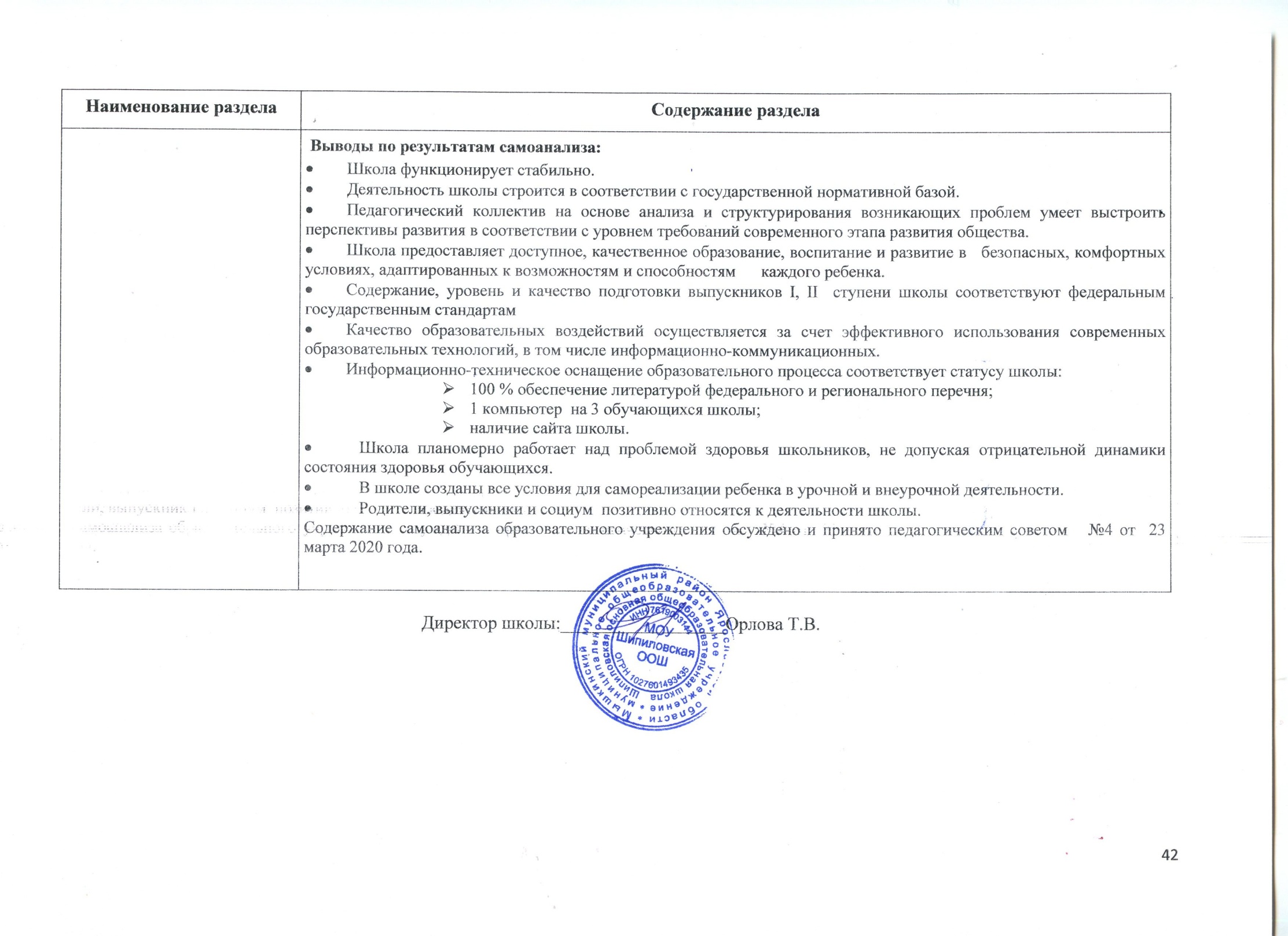 Наименование разделаНаименование разделаСодержание разделаАналитическая частьАналитическая частьАналитическая частьОбщие сведения об организацииОбщие сведения об организацииЮридический адрес ОУ, фактический адрес ОУ. Юридический адрес :  152843 Ярославская область, Мышкинский район, с. Шипилово, ул. Школьная, д.2Фактический адрес: 152843 Ярославская область, Мышкинский район, с. Шипилово, ул. Школьная, д.28(485-44)277-41Email: shi-shkola@yandex.ruДиректор образовательного учреждения (Ф.И.О. полностью), предмет Орлова Татьяна Васильевна, география
Документы, на основании которых осуществляет свою деятельность ОУ:Лицензия.  Серия 76Л02 № 0000912. Выдана  департаментом образования Ярославской области  09 марта  2016 года за регистрационным № 149/16 на право осуществления образовательной деятельности по образовательным программам дошкольного образования, начального общего образования, основного общего образования. Учредитель:  учредителем и собственником имущества муниципального общеобразовательного учреждения Шипиловской основной общеобразовательной школы является Мышкинский муниципальный район.Система управления организацииСистема управления организацииУправление Учреждением осуществляется на основе сочетания принципов единоначалия и коллегиальности.Единоличным исполнительным органом Учреждения является директор, который осуществляет текущее руководство деятельностью Учреждения.В Учреждении  для осуществления отдельных функций по управлению Учреждением формируются коллегиальные органы управления и органы, представляющие права и законные  интересы педагогических работников, права и законные интересы обучающихся и их родителей (законных представителей).К коллегиальным органам управления относятся:— Общее собрание работников Учреждения,— Педагогический совет Учреждения.К органам, представляющим права и законные интересы  обучающихся, относится Совет обучающихся, их родителей (законных представителей) — Совет родителей.Указанные органы осуществляют свою деятельность в соответствии с законодательством Российской Федерации об образовании, Уставом Учреждения и положениями о них, утверждаемыми в порядке, установленном Уставом.Устав Учреждения определяет структуру, порядок формирования, срок полномочия и компетенцию органов управления Учреждением, порядок принятия ими решений и совершения действий от имени Учреждения.Образовательная деятельностьДокументы, в соответствии с которыми ведется образовательная деятельность Федеральный закон от 29.12.2012 № 273-ФЗ «Об образовании в Российской Федерации», ФГОС начального общего, основного общего образования, СанПиН 2.4.2.2821-10 «Санитарно-эпидемиологические требования к условиям и организации обучения в общеобразовательных учреждениях». Образовательная программа ООО школы (принята педагогическим советом (протокол  педагогического совета №2 от 05.10.2015 г.,  Образовательная программа НОО (принята педагогическим советом ( протокол педагогического совета от 28.08.2015 г. №1)Образовательная программа дошкольного образования (принята педагогическим советом  ( протокол №3 от 10 ноября 2015 года).Адаптированная основная образовательная программа начального общего образования для детей с ОВЗ (ЗПР). Вариант 7.1. на 2017-2021 г.г.Адаптированная образовательная программа основного образования для детей с ОВЗ (с УО) на 2017-2021 г.г.Адаптированная основная общеобразовательная программа для детей с ограниченными возможностями здоровья (ЗПР) (Вариант 7.2) на 2017 – 2022 г.г.Учебный план МОУ Шипиловской ООШ определяет общие рамки отбора учебного материала, формирования перечня результатов образования и организации образовательной деятельности.Учебный план:фиксирует максимальный объем учебной нагрузки обучающихся;определяет (регламентирует) перечень учебных предметов, курсов и время, отводимое на их освоение и организацию;распределяет учебные предметы, курсы по классам и учебным годам.Учебный план сформирован на основании следующих документов федерального и регионального уровня:Федерального закона «Об образовании в Российской Федерации» от 29.12.2012 №273-ФЗ; - приказа Министерства образования и науки РФ от 17.12.10  №1897 «Об утверждении федерального государственного стандарта основного общего образования»; - приказа Министерства образования и науки РФ № 1644 от 29 декабря 2014 года «О внесении изменений в приказ Министерства образования и науки Российской Федерации от 17 декабря . № 1897 «Об утверждении федерального государственного образовательного стандарта основного общего образования» (с изменениями);- постановления Главного государственного санитарного врача Российской Федерации от 29 декабря . N 189 «Об утверждении СанПиН 2.4.2.2821-10 «Санитарно-эпидемиологические требования к условиям и организации обучения в общеобразовательных учреждениях» (зарегистрировано Министерством юстиции Российской Федерации 3 марта ., регистрационный N 19993);основной образовательной программы основного общего образования (одобрена Федеральным учебно-методическим объединением по общему образованию, протокол заседания от 8 апреля . № 1/15).Оценочная система аттестации достижений обучающихся осуществляется по четвертям. Промежуточная аттестация проводится в соответствии с Федеральным законом РФ от 29.12.2012 года № 273-ФЗ «Об образовании в Российской Федерации», Федеральным государственным образовательным стандартом, Уставом ОУ, Положением  о  промежуточной аттестации.     Промежуточная аттестация обучающихся проводится с целью получения объективной оценки усвоения обучающимися образовательных программ каждого года обучения в общеобразовательной организации, за степень усвоения обучающимися Федерального государственного образовательного стандарта, определенного образовательной программой в рамках учебного года и курса в целом.Документы, в соответствии с которыми ведется образовательная деятельность Федеральный закон от 29.12.2012 № 273-ФЗ «Об образовании в Российской Федерации», ФГОС начального общего, основного общего образования, СанПиН 2.4.2.2821-10 «Санитарно-эпидемиологические требования к условиям и организации обучения в общеобразовательных учреждениях». Образовательная программа ООО школы (принята педагогическим советом (протокол  педагогического совета №2 от 05.10.2015 г.,  Образовательная программа НОО (принята педагогическим советом ( протокол педагогического совета от 28.08.2015 г. №1)Образовательная программа дошкольного образования (принята педагогическим советом  ( протокол №3 от 10 ноября 2015 года).Адаптированная основная образовательная программа начального общего образования для детей с ОВЗ (ЗПР). Вариант 7.1. на 2017-2021 г.г.Адаптированная образовательная программа основного образования для детей с ОВЗ (с УО) на 2017-2021 г.г.Адаптированная основная общеобразовательная программа для детей с ограниченными возможностями здоровья (ЗПР) (Вариант 7.2) на 2017 – 2022 г.г.Учебный план МОУ Шипиловской ООШ определяет общие рамки отбора учебного материала, формирования перечня результатов образования и организации образовательной деятельности.Учебный план:фиксирует максимальный объем учебной нагрузки обучающихся;определяет (регламентирует) перечень учебных предметов, курсов и время, отводимое на их освоение и организацию;распределяет учебные предметы, курсы по классам и учебным годам.Учебный план сформирован на основании следующих документов федерального и регионального уровня:Федерального закона «Об образовании в Российской Федерации» от 29.12.2012 №273-ФЗ; - приказа Министерства образования и науки РФ от 17.12.10  №1897 «Об утверждении федерального государственного стандарта основного общего образования»; - приказа Министерства образования и науки РФ № 1644 от 29 декабря 2014 года «О внесении изменений в приказ Министерства образования и науки Российской Федерации от 17 декабря . № 1897 «Об утверждении федерального государственного образовательного стандарта основного общего образования» (с изменениями);- постановления Главного государственного санитарного врача Российской Федерации от 29 декабря . N 189 «Об утверждении СанПиН 2.4.2.2821-10 «Санитарно-эпидемиологические требования к условиям и организации обучения в общеобразовательных учреждениях» (зарегистрировано Министерством юстиции Российской Федерации 3 марта ., регистрационный N 19993);основной образовательной программы основного общего образования (одобрена Федеральным учебно-методическим объединением по общему образованию, протокол заседания от 8 апреля . № 1/15).Оценочная система аттестации достижений обучающихся осуществляется по четвертям. Промежуточная аттестация проводится в соответствии с Федеральным законом РФ от 29.12.2012 года № 273-ФЗ «Об образовании в Российской Федерации», Федеральным государственным образовательным стандартом, Уставом ОУ, Положением  о  промежуточной аттестации.     Промежуточная аттестация обучающихся проводится с целью получения объективной оценки усвоения обучающимися образовательных программ каждого года обучения в общеобразовательной организации, за степень усвоения обучающимися Федерального государственного образовательного стандарта, определенного образовательной программой в рамках учебного года и курса в целом.Содержание и качество подготовки учащихсяПри проведении самообследования проанализированы итоги успеваемости 2-9 классов, итоги государственной  итоговой аттестации и  промежуточной аттестации по следующим параметрам:- успеваемость;- качество (обучающиеся на «4» и «5»);- результаты государственной итоговой аттестации выпускников.Анализ промежуточной аттестацииВ 2018 – 2019 учебном году  число обучающихся, закончивших учебный год на «4-5», остается на том же уровне.  Нет оставленных на повторное обучение.Проведение Всероссийских проверочных работ в 4 классе в 2019 годуСведения о результатах ОГЭВыпускники школы успешно проходят итоговую аттестацию, подтверждая итоговые оценки. Справляемость составляет 100%. Отслеживание результатов качества образования и  результатов  государственной итоговой аттестации выпускников свидетельствуют о стабильности работы педагогического коллектива.Результаты ГИА в 2018-2019 учебном годуСведения о победителях, призерах олимпиад (по уровням)Результаты участия в муниципальном этапе Всероссийских олимпиад школьников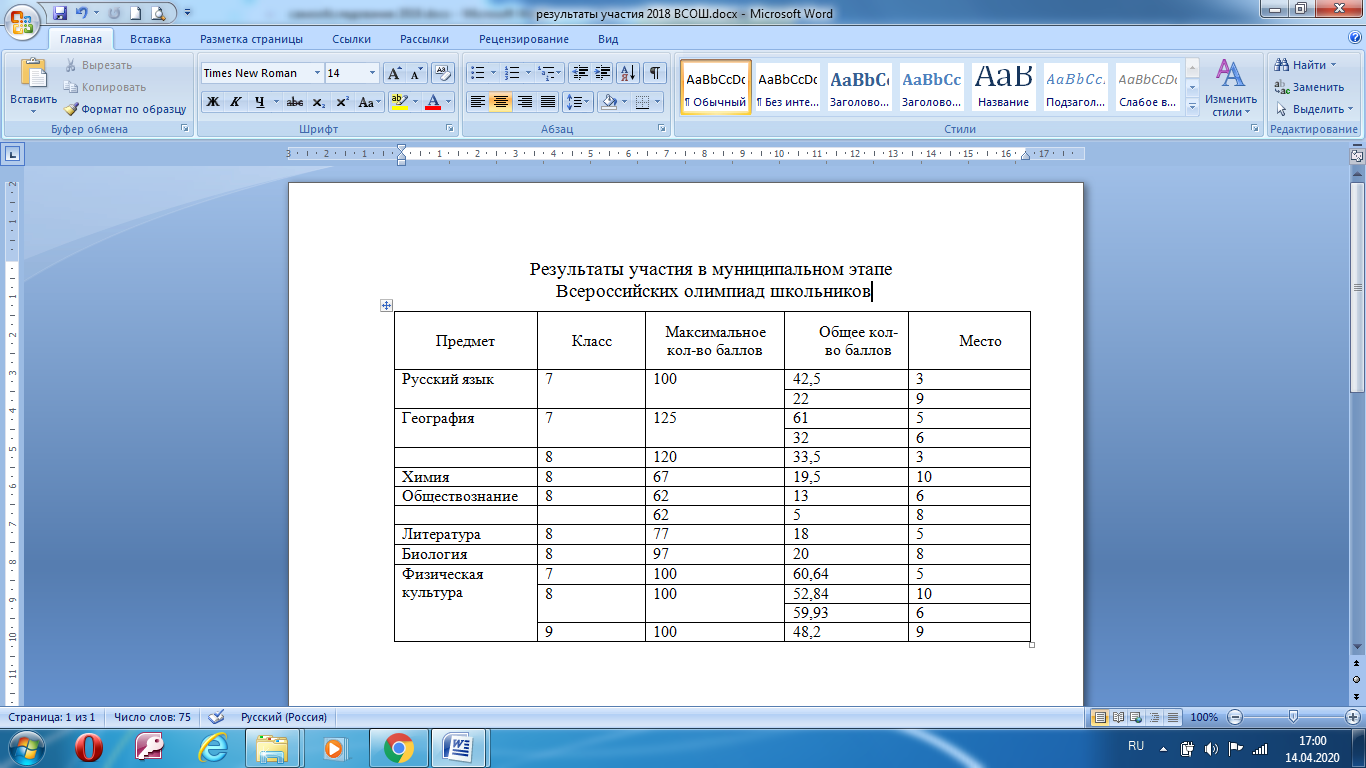 При проведении самообследования проанализированы итоги успеваемости 2-9 классов, итоги государственной  итоговой аттестации и  промежуточной аттестации по следующим параметрам:- успеваемость;- качество (обучающиеся на «4» и «5»);- результаты государственной итоговой аттестации выпускников.Анализ промежуточной аттестацииВ 2018 – 2019 учебном году  число обучающихся, закончивших учебный год на «4-5», остается на том же уровне.  Нет оставленных на повторное обучение.Проведение Всероссийских проверочных работ в 4 классе в 2019 годуСведения о результатах ОГЭВыпускники школы успешно проходят итоговую аттестацию, подтверждая итоговые оценки. Справляемость составляет 100%. Отслеживание результатов качества образования и  результатов  государственной итоговой аттестации выпускников свидетельствуют о стабильности работы педагогического коллектива.Результаты ГИА в 2018-2019 учебном годуСведения о победителях, призерах олимпиад (по уровням)Результаты участия в муниципальном этапе Всероссийских олимпиад школьниковВостребованность выпускниковБольшинство выпускников продолжают обучение в средних специальных учебных заведениях и получают начальное профессиональное образование. Все трудоустроены.Большинство выпускников продолжают обучение в средних специальных учебных заведениях и получают начальное профессиональное образование. Все трудоустроены.Внутренняя система оценки качества образованияПо результатам анкетирования 2019 года выявлено, что количество родителей, которые удовлетворены качеством образования в Школе, – 63 процента, количество обучающихся, удовлетворенных образовательным процессом, – 68 процентов. По результатам анкетирования 2019 года выявлено, что количество родителей, которые удовлетворены качеством образования в Школе, – 63 процента, количество обучающихся, удовлетворенных образовательным процессом, – 68 процентов. Кадровое обеспечениеПедагогический стажДиректор школы:  общий педагогический стаж – 41 год, стаж административной работы 17 лет. 	С высшей категорией – 3 педагога. Это творчески работающие учителя, владеющие современными образовательными технологиями и методиками, эффективно применяющие их в практической профессиональной деятельности. Первую категорию имеют 4 педагога. Соответствуют занимаемой должности 2 педагога  (20%).  Требуется управленческое решение о проведении индивидуальной работы с педагогами: учителем физической культуры, учителем немецкого языка. Высшее образование имеют 7 учителей  (70%). Из них высшее педагогическое образование имеют 7 учителей  (70%). Количественный и качественный анализ кадрового обеспечения школы  показывает, что происходит увеличение количества педагогов, имеющих педагогический стаж от 20 до 25 лет. Данное изменение позволяет утверждать, что в школе работают педагоги с опытом работы, не относящиеся к разряду молодых специалистов. Повышение квалификации педагогов происходит в традиционных формах:- самообразование;- изучение опыта коллег в школе,  районе, области;- плановая курсовая подготовкаПредставление педагогического опытаУчастие в работе методического совета: Яблокова Н.В., учитель физики.Представление педагогического опыта в сети Интернет:Сайт МОУ Шипиловской ООШ - http://ship-msh.edu.yar.ru/ 
Мультиурок - http://multiurok.ru/
ПроШколу.ру - http://www.proshkolu.ru/Движение педагогических кадров минимальное. Педагогический стажДиректор школы:  общий педагогический стаж – 41 год, стаж административной работы 17 лет. 	С высшей категорией – 3 педагога. Это творчески работающие учителя, владеющие современными образовательными технологиями и методиками, эффективно применяющие их в практической профессиональной деятельности. Первую категорию имеют 4 педагога. Соответствуют занимаемой должности 2 педагога  (20%).  Требуется управленческое решение о проведении индивидуальной работы с педагогами: учителем физической культуры, учителем немецкого языка. Высшее образование имеют 7 учителей  (70%). Из них высшее педагогическое образование имеют 7 учителей  (70%). Количественный и качественный анализ кадрового обеспечения школы  показывает, что происходит увеличение количества педагогов, имеющих педагогический стаж от 20 до 25 лет. Данное изменение позволяет утверждать, что в школе работают педагоги с опытом работы, не относящиеся к разряду молодых специалистов. Повышение квалификации педагогов происходит в традиционных формах:- самообразование;- изучение опыта коллег в школе,  районе, области;- плановая курсовая подготовкаПредставление педагогического опытаУчастие в работе методического совета: Яблокова Н.В., учитель физики.Представление педагогического опыта в сети Интернет:Сайт МОУ Шипиловской ООШ - http://ship-msh.edu.yar.ru/ 
Мультиурок - http://multiurok.ru/
ПроШколу.ру - http://www.proshkolu.ru/Движение педагогических кадров минимальное. Учебно-методическое обеспечение и библиотечно-информационное обеспечениеМатериально-техническая базаВ образовательном учреждении созданы условия для ведения образовательного процесса. Учебные кабинеты соответствуют по своим эксплуатационным качествам санитарно-гигиеническим требованиям, задачам образовательного процесса школы, соблюдается тепловой и световой режим.     Обучающиеся подвозятся в школу двумя автобусами из 14 деревень. Школу обслуживает своя  котельная, работающая на дровах. Имеется необходимый запас дров. Все дети получают горячее питание в школьной столовой.     В образовательном учреждении созданы условия для ведения образовательного процесса. Учебные кабинеты соответствуют по своим эксплуатационным качествам санитарно-гигиеническим требованиям, задачам образовательного процесса школы, соблюдается тепловой и световой режим.     Обучающиеся подвозятся в школу двумя автобусами из 14 деревень. Школу обслуживает своя  котельная, работающая на дровах. Имеется необходимый запас дров. Все дети получают горячее питание в школьной столовой.     Показатели деятельности школы, подлежащей самообследованиюДошкольные группыПоказатели деятельности школы, подлежащей самообследованиюДошкольные группыПоказатели деятельности школы, подлежащей самообследованиюДошкольные группыВыводыВыводыРезультативность деятельности образовательного учреждения.Школа имеет квалифицированный педагогический состав, материально-техническую базу. Образовательные программы, реализуемые в школе, отвечают целям, задачам и основным направлениям работы учреждения. Педагоги и обучающиеся школы активно участвуют в конкурсах  различного уровня.Планирование учебно-воспитательного процесса осуществляется на основе анализа образовательного процесса и структурирования выявленных проблем. Вместе с тем есть недостатки:- недостаточная материально-техническая база в связи с нормативным финансированием;- большой объем затрат времени педагогов для разработки уроков с использованием ИКТ;- недостаточная связь с родителями по причине удаленности населенных пунктов, где проживают обучающиеся; малообеспеченность семей, что не позволяет активно пользоваться современными  средствами связи.